ОТЧЕТо результатах самообследованиямуниципального казенного общеобразовательного учреждения «Совхозная средняя общеобразовательная школа» Лискинского муниципального района по итогам 2018 года I. Аналитическая часть1. Общие сведения об образовательной организации2. Система управления МКОУ «Совхозная СОШ»Управление МКОУ «Совхозная СОШ» осуществляется в соответствии с законодательством РФ и Уставом школы и строится на принципах единоначалия и самоуправления. Школьный коллектив, объединяющий обучающихся и работников школы, осуществляет свои задачи в тесном взаимодействии с родителями (законными представителями) и широкой общественностью.Формами самоуправления школы являются: Педагогический совет школы (состоящий из работников образовательного учреждения), Общее собрание трудового коллектива, ученическое самоуправление. Из числа родителей и представителей учреждения и организаций, расположенных на территории поселка совхоза «2-я Пятилетка» избирается Управляющий Совет. В Уставе школы, в положениях «Положение об Управляющем совете», «Положение о педагогическом совете», «Положение Совета Старшеклассников» четко определены прерогативы, полномочия различных органов самоуправления школой, а также разграничены полномочия между различными формами самоуправления школой и администрацией школы.Администрация представлена директором школы, осуществляющим непосредственное руководство учреждением, имеет необходимые удостоверения по безопасности организации труда. Данная структура управления школой в полной мере отвечает принципам самоуправления и единоначалия и соблюдения, основных прав всех участников образовательного процесса. Администрация учреждения в лице директора и заместителей прошла соответствующую аттестацию по должности руководителей учреждения образования, курсовую подготовку. Организация учебных занятий, рассматривается через экспертизу учебного плана школы, образовательных программ, реализуемых школой, расписания учебных занятий, классных журналов и нормативной документации педагогических работников школы.Администрация МКОУ «Совхозная СОШ»:Директор школы: Цихотских Раиса Тихоновна - учитель истории и обществознания, высшая квалификационная категория.e-mail: raisatihovna@rambler.ruтел. раб.: 8 (47391) 57 - 1 - 65тел. сот.: 8 (960) 105 - 94 - 62Заместитель директора по УВР: Журавлева Евгения Андреевна - учитель физики, первая квалификационная категория.e-mail: kea-gea@mail.ruтел. раб.: 8 (47391) 57 - 1 - 65тел. сот.: 8 (920) 420 - 78 - 13Заместитель директора по ВР: Зарочинцева Ольга Михайловна - учитель математики, первая квалификационная категорияe-mail: erina2110@rambler.ruтел. раб.: 8 (47391) 57 - 1 - 65тел. сот.: 8 (920) 426 - 08 – 84Коллегиальные органы управления:1. Педагогический совет - высший орган самоуправления школы, решает вопросы, касающиеся качества знаний, умений и навыков учащихся, повышение квалификации учителей, их научно – педагогического и методического уровня. Проводиться не реже 4-х раз в год. Рассматривает и принимает решения по предложениям методического совета, касающиеся развития образования в школе.2. Управляющий Совет школы из числа родителей, обучающихся, представителей учреждения и организаций, расположенных на территории поселка в составе 11 человек. Управляющий Совет действует на основании Положения о нём и созывается не реже одного раза в квартал. Управляющий Совет призван содействовать Школе в организации образовательного процесса, социальной защите обучающихся, обеспечении единых требований к обучающимся и воспитанникам, организации досуга, летнего отдыха и труда обучающихся. Из числа членов Управляющего совета школы избирается председатель Управляющего совета.3. Методический Совет – постоянно действующий орган, который обеспечивает условия для планомерной, организованной методической работы, анализа, коррекции и регулирования ее в течение всего учебного года, а также работает над эффективностью методической работы, призванной обеспечить постоянный профессиональный и интеллектуальный рост педагогов и повышение качества образования. Методический совет координирует работу педагогического коллектива школы, направленную на повышение качества образования, развитие научно-методического обеспечения образовательного процесса, инноваций, опытно-экспериментальной деятельности.В состав МС входят: заместители директора по УВР, ВР, руководители МО учителей начальных классов, естественно-математического цикла, гуманитарного цикла. Возглавляет Методический совет заместитель директора по учебно-воспитательной работе. В своей деятельности председатель Методического совета подчиняется директору школы, руководствуется решениями Педагогического совета школы. Заседания Методического совета проводятся не реже 1 раза в четверть.4. Общее собрание трудового коллектива – регулирует трудовые, социально-экономические и профессиональные отношения между руководителем и работниками.5. Совет старшеклассников - привлекает обучающихся к решению вопросов жизни школы: изучает и формулирует мнение обучающихся по вопросам школьной жизни, представляет позицию обучающихся в органах управления школой, разрабатывает предложения по совершенствованию учебно-воспитательного процесса; содействует реализации инициатив обучающихся во внеучебной деятельности: изучает интересы и потребности обучающихся в сфере внеучебной деятельности, создаёт условия для их реализации; содействует разрешению конфликтных вопросов: участвует в решении школьных проблем, согласовании интересов обучающихся, учителей и родителей, организует работу по защите прав обучающихся; 6. Родительский Комитет – оказывает помощь школе в учебно-воспитательной работе, пропаганде педагогических знаний среди родителей, осуществляет связь и взаимодействие между учителями и родителями, школой и семьей.Управленческая система МКОУ «Совхозная СОШ» представлена следующим образом: директор осуществляет общее руководство всеми направлениями деятельности школы в соответствии с ее Уставом и законодательством РФ. Определяет структуру управления школой, должностные обязанности работников. Координирует деятельность администрации и педагогических работников школы: заместителей директоров, педагога-психолога, преподавателя-организатора ОБЖ, библиотекаря. Директор школы обеспечивает эффективное взаимодействие и сотрудничество всех внутренних структур с органами местного самоуправления и вышестоящими органами.Формы координации деятельности аппарата управления МКОУ «Совхозная СОШ»:педагогический совет (анализ работы, диагностика, корректировка результатов, решение, выполнение решений);совещание при директоре;планы работы (годовой, на четверть, на неделю всех подструктур, ВШК);приказы и распоряжения.Организационная структура управления:Организация управленческой деятельности в школе осуществляется на основе демократизации процессов управления, сочетания управления и самоуправления, исходя из задач, поставленных перед администрацией и коллективом школы.Организационная структура управляющей системы школы состоит из четырех уровней управления.Первый уровень: Директор как главное административное лицо, осуществляющее непосредственное руководство школой и несущее персональную ответственность за все, что делается в школе всеми субъектами управления.На этом же уровне находятся коллегиальные и общественные органы управления.Управляющий Совет школы - коллегиальный орган управления МКОУ «Совхозная СОШ» и представителей общественности, осуществляющий общее руководство школой. Занимается определением основных направлений развития общеобразовательного учреждения. Управляющий Совет содействует в реализации и защите прав и законных интересов участников образовательного процесса. Совет способствует созданию оптимальных условий для осуществления учебно-воспитательного процесса. Педагогический совет – высший орган педагогического самоуправления, членами которого являются все учителя и воспитатели школы, а председателем – директор. На своих заседаниях педсовет рассматривает сложные педагогические и методические вопросы, проблемы организации учебно-воспитательного процесса, определяет порядок промежуточной и итоговой аттестации учащихся;Общее собрание трудового коллектива – высший орган трудового коллектива, на котором обсуждается и принимается Устав школы, обсуждаются и принимаются «Правила внутреннего распорядка», принимается решение о необходимости заключения коллективного договора его последующее утверждение и т.п. Общее собрание (конференция) обучающихся – высший орган ученического самоуправления. Исполнительным органом ученического самоуправления является Совет старшеклассников, который оказывает содействие администрации школы, педагогическому коллективу по включению каждого обучающегося в реализацию поставленной цели и подготовке их к преодолению жизненных трудностей, являясь инициатором коллективно творческих дел.Второй уровень – заместители директора школы по УВР, ВР, завхоз, педагог-психолог, преподаватель-организатор ОБЖ и органы, входящие в сферу влияния каждого из членов организации: методический совет, аттестационная комиссия, совет профилактики, комиссия по распределению стимулирующей части фонда оплаты труда педагогических работников. Через этих членов школьной администрации директор осуществляет опосредованное руководство школьной системой. Третий уровень – классные руководители, руководители школьных методических объединений и творческих групп, которые, с одной стороны, выполняют организационно-управленческие функции, взаимодействие с органами общественного управления и самоуправления, а также с родителями, а с другой стороны, осуществляют контроль и самоконтроль изменений в учебно-воспитательном процессе и формируют, и развивают деловые качества учащихся. Руководство на этом уровне часто совпадает с лидерством, влияние которого шире по значению и богаче по содержанию, чем обычное управленческое влияние. Четвертый уровень – учащиеся, органы ученического самоуправления в классах, члены кружков. Участие учащихся в управляющей системе школы и класса обеспечивает формирование и развитие организаторских способностей и деловых качеств личности.Функциональные обязанности каждого члена администрации четко определены, что помогает им проявлять самостоятельность при принятии управленческих решений, повышает ответственность за свою деятельность. Есть все основания утверждать, что в школе сложилась управленческая команда с довольно высоким уровнем профессионализма, владеющая вариативными технологиями управленческой деятельности, довольно эффективно сотрудничающая с учащимися, родителями, работниками школы и общественностью, которые привлекаются к управлению школой в рамках различных структур, обеспечивающих режим функционирования и развития школы.С целью осуществления связей в структуре управляющей системы: педагогический совет (первый уровень) рассматривает наиболее актуальные проблемы, методический совет (второй уровень) рассматривает реализацию и выбор средств для решения выявленных проблем, а методические объединения (третий уровень) – конкретизируют решение этих проблем в преподавании учебных предметов. В основе принятия управленческих решений лежат результаты внутришкольного контроля, в системе которого выделяются два направления: 1. Учебно-воспитательный процесс: контроль за выполнением программы всеобуча;контроль за состояние преподавания учебных дисциплин, выполнением учебных программ и достижения ФГОС, ФК ГОС; контроль за реализацией права учащихся на получение образования; контроль за состоянием трудового воспитания и профориентации учащихся; контроль за качеством обучения обучающихся; контроль за внеклассной работой по предметам; контроль за обеспечением условий сохранения и развития здоровья учащихся в образовательном процессе. 2. Педагогические кадры: контроль за выполнением решений и нормативных документов вышестоящих органов; контроль за работой методических объединений; контроль за выполнением решений педагогических и методических объединений; контроль за самообразованием;контроль за состоянием методической работы; контроль за повышением квалификации.Управление педагогической системой, как и управление, любой социальной системой есть, прежде всего, процесс переработки информации, состоящий из трех основных этапов: сбор информации, анализ информации и выдача управленческого решения.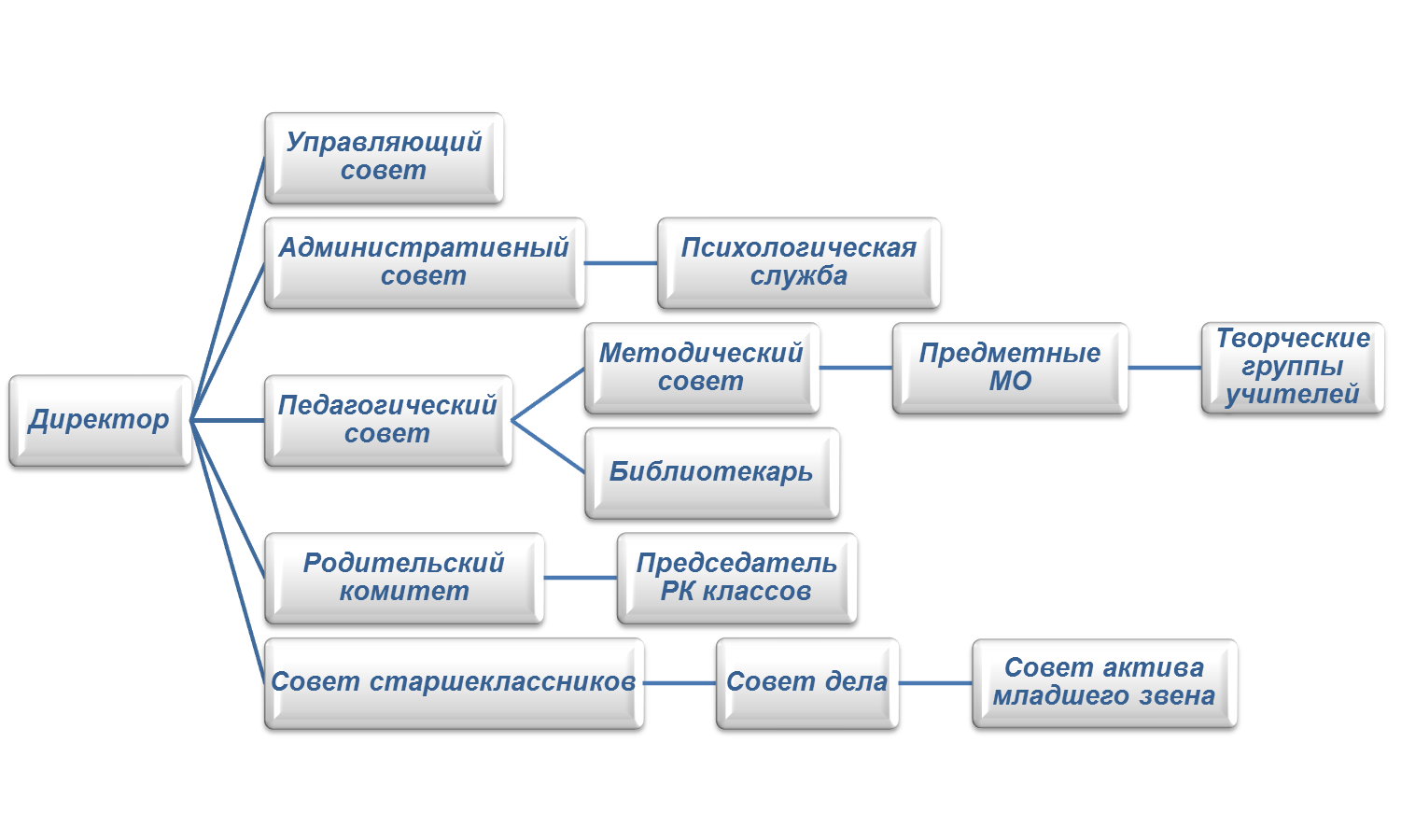 Структура методической службы МКОУ «Совхозная СОШ»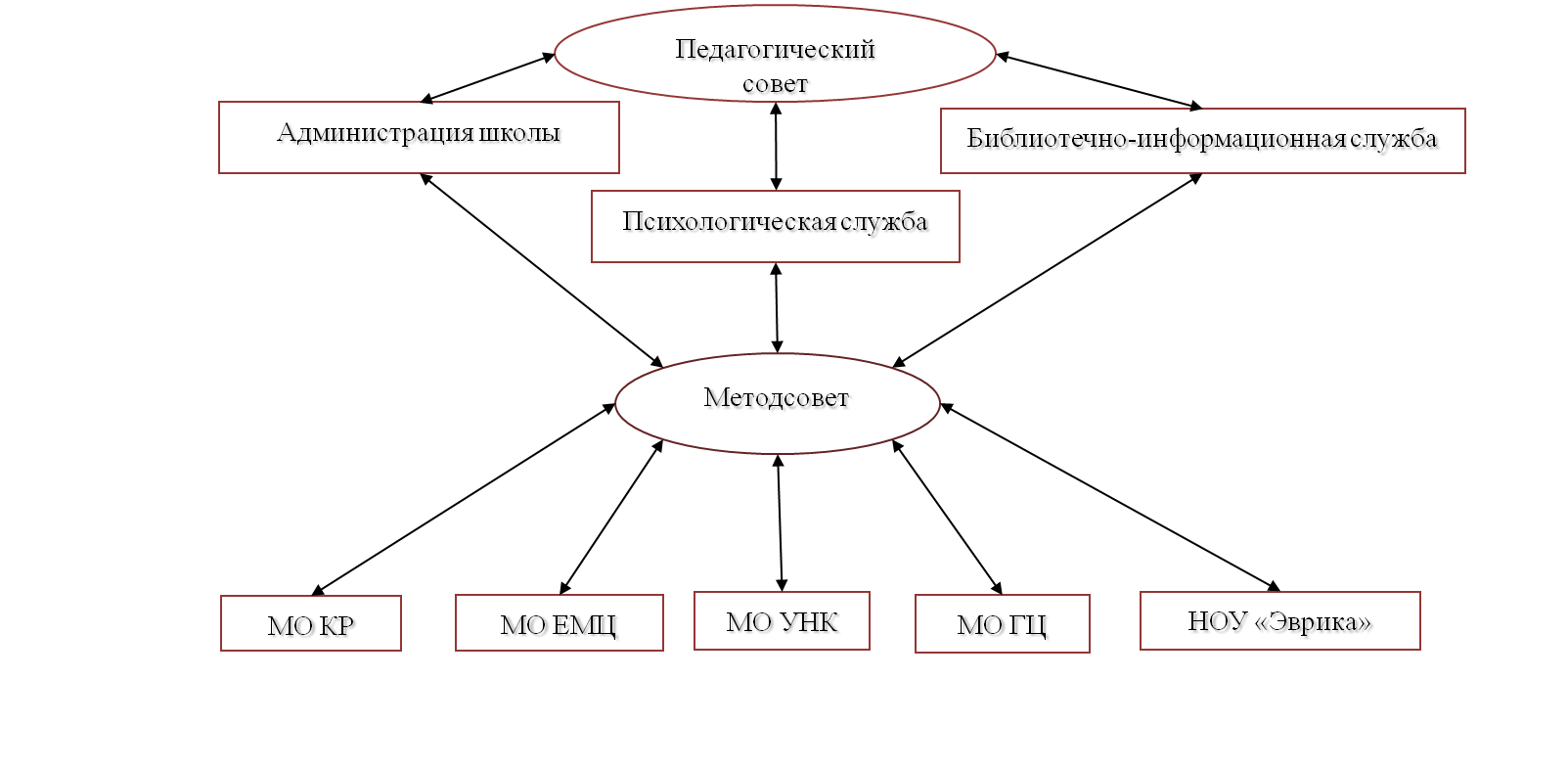 Предметные МО МКОУ «Совхозная СОШ»:1. МО учителей начальных классов, учителей физической культуры, изобразительного искусства, музыки (МО УНК) – руководитель Неупокоева О.И., учитель начальных классов, первая квалификационная категория;2. МО учителей гуманитарного цикла (МО ГЦ) – руководитель Фиткулева Ю.В., учитель русского языка и литературы, первая квалификационная категория;3. МО учителей естественно-математического цикла (МО ЕМЦ)– руководитель Зарочинцева О.М., учитель математики, первая квалификационная категория.4. МО классных руководителей (МО КР) – руководитель Чаленко Е.С., учитель немецкого языка, первая квалификационная категория.5. НОУ «Эврика» - руководитель Фиткулева Ю.В., учитель русского языка и литературы, первая квалификационная категорияСтруктура НОУ «Эврика» МКОУ «Совхозная СОШ»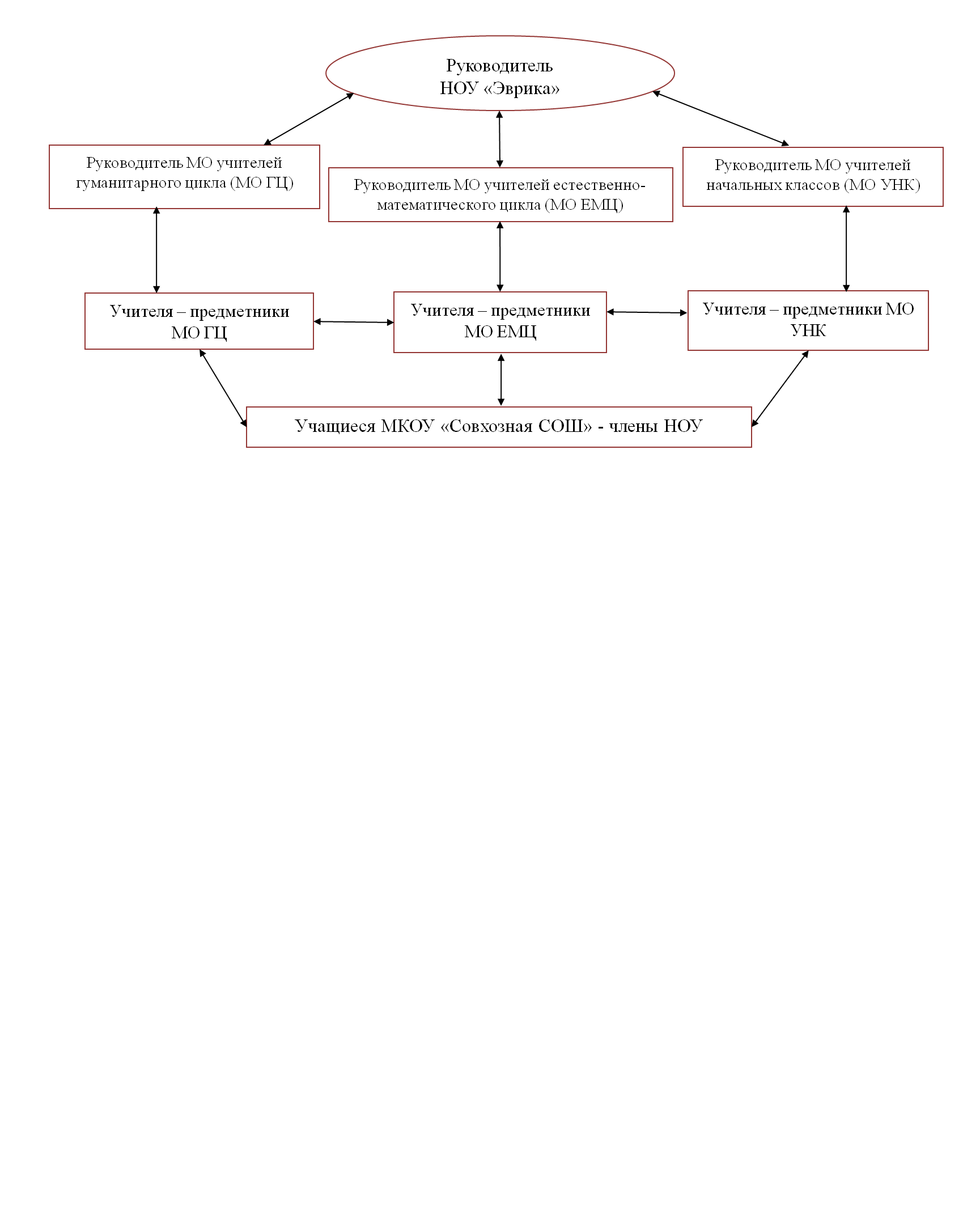 3. Образовательная деятельность МКОУ «Совхозная СОШ»Режим образовательной деятельности МКОУ «Совхозная СОШ»Анализ воспитательной работы МКОУ «Совхозная СОШ»2018 год объявлен в России –годом добровольца и волонтера. В МКОУ «Совхозная СОШ» на протяжении уже нескольких лет работает волонтерский клуб «Позитив»В этом году особое внимание уделялось волонтерству. Все учащиеся школы, достигшие 14 летнего возраста, зарегистрированы на сайте волонтеры Воронежской области и получили волонтерские книжки.Работа волонтерского клуба велась по следующему плану. Проведены:Акция «Белый цветок»Акция «Забота»Дни здоровьяАкция «Забота», «Чистый поселок»Праздник «Золотая осень». Акция «Согреем заботой своей».День матери.Праздник Нового года.Флешмоб «Мы едины»Проведение членами волонтерской команды тренингов, ролевых игр и других интерактивных мероприятий “Умей сказать – “Нет!”Конкурс плакатов “Мы и наше здоровье”Экологический праздник «День Земли».Акция «Весенняя неделя добра»День семьи. Вахта Памяти. День пионерии.Международный День защиты детей.Акция «Чистый поселок»Школа приняла участие в месячниках мужества.Проводятся тематические линейки, информирования, классные часы.1 класс – устный журнал « Мой край родной – земля героев»;2,4 классы – «Тебе не раз враги грозили»;3 класс – «Подвигу народа жить в веках»;5 класс – «Как это было?»;6,7 классы – «Нам дороги эти позабыть нельзя»;8 класс – «Этих дней не смолкнет слава»;9,11 классы – «Связь времен».Работа на пришкольном участке приучает учащихся к труду. Они с удовольствием сажают цветы на клумбах, ухаживают за посадками на участке.Принимаем участия в спортивных мероприятиях. В районной Спартакиаде заняли 2 место.Участвовали в конкурсах различной направленности. Особенно запомнился фестиваль детского творчества, в котором учащиеся и учителя заняли третье место.4. Содержание и качество подготовки обучающихся.Успеваемость обучающихся 2018 (по состоянию на 31.12.2018 г.)Анализ показателей в сравнении с прошлым отчетным периодом.Положительная динамика по многим показателям обучения - это очень трудоемкий процесс всех участников образовательных отношений. Прежде всего, постоянный контроль администрации школы и классных руководителей за посещение занятий обучающихся. Постоянный контроль над качеством обучения и успеваемостью. Профилактическая работа, которая проходит в несколько этапов. Первый этап: администрация школы проводит предварительный мониторинг успеваемости за четверть (анализ мониторинга позволяет выявить обучающихся, имеющие спорные отметки по учебным предметам (курсам) предметам, выявить неуспевающих по предметам, выявить обучающихся с пониженной мотивацией к изучению предмета в сравнении с прошлым отчетным периодом). Второй этап: классный руководитель проводит индивидуальную беседу, в ходе которой он информирует обучающихся и их родителей (законных представителей) о результатах мониторинга. Третий этап: учителя-предметники МКОУ «Совхозная СОШ», классный руководитель и родители (законные представители) обучающегося проводят работу по выявлению причин затруднения, снижения качества успеваемости. Четвертый этап: учителя-предметники проводят индивидуальные консультации с обучающимися. Родители (законные представители), классные руководители контролируют выполнение обучающимся дополнительных заданий. В случае необходимости педагогом-психологом школы оказывается соответствующая психологическая помощь.Также обучающимся МКОУ «Совхозная СОШ» предоставлена возможность своевременно устранить затруднения по учебному предмету (курсу) и получить от учителя консультационную помощь на индивидуальных предметных консультациях (ИПК), которые проводятся еженедельно всеми предметниками. Вывод: работу педагогического коллектива МКОУ «Совхозная СОШ» по формированию предметных УУД в 2018 году считать удовлетворительной.Результаты промежуточной аттестации 2018Гистограмма результатов промежуточной аттестации 2018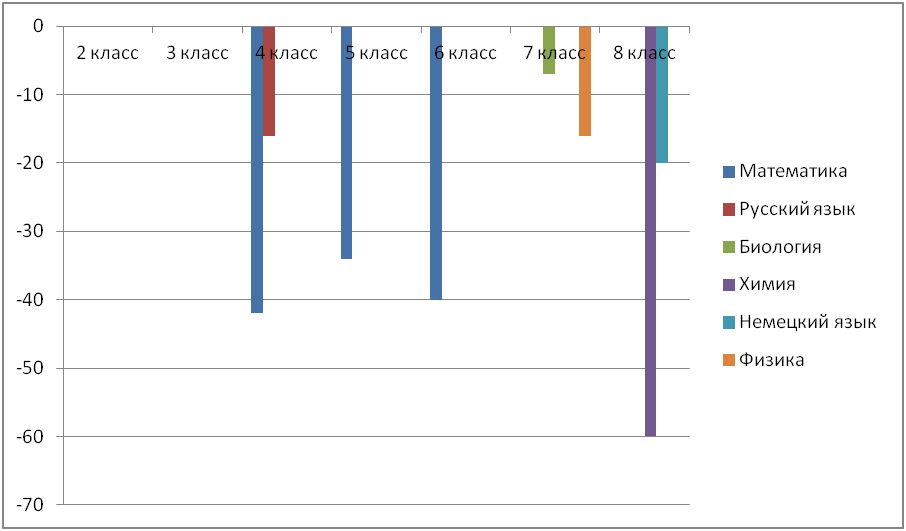 Работу учителей по подготовке и проведению промежуточной аттестации в 2018 году считать удовлетворительной. По результатам промежуточной аттестации можно сделать вывод, что все обучающиеся 2-8 класса показали достаточный уровень теоретических знаний и практических умений по всем предметам. Из представленных данных видно, что качество обучения по учебным предметам «Математика» в 4, 5, 6 классах, «Русский язык» в 4 классе, «Биология» и «Физика» в 7 классе, «Химия» и «Немецкий язык» в 8 классе ниже текущего. Причина в том, что у учащихся недостаточны сформированы УУД самостоятельной и самообразовательной работы дома.Результаты ОГЭ 2018Мониторинг ОГЭ по математике и русскому языку за 5летРезультаты государственной итоговой аттестации в 9 классе показали достаточный уровень теоретических знаний и практических умений обучающихся по учебным предметам «Биология», «История». Качество обучения ниже, чем в 2017 году по учебном предметам «Математика» на 13%, «География» на 22%, «Биология» на 50%, выше по «Русскому языку» на 15%, «Обществознание» на 20%, «Физика» на 33%.Вывод: работу педагогического коллектива МКОУ «Совхозная СОШ» по подготовке к ГИА в форме ОГЭ в 2018 году считать удовлетворительной.Результаты ЕГЭ 2018Результаты государственной итоговой аттестации выпускников 11 класса показали достаточный уровень усвоения теоретических знаний и практических умений по всем учебным предметам ООП СОО. Все обучающиеся получили результаты выше установленного минимального количества баллов ЕГЭ по учебным предметам в 2018 году.Качество обучения ниже, чем в 2017 году по учебном предметам «Русский язык» на 1,3 балла (это незначительно), выше по «Математике» (профильная и базовая) на 15,7 и 0,5 баллов, «Обществознание» на 27, «Физика» на 14, «Литература» на 4.Вывод: считать качественной работу педагогического коллектива МКОУ «Совхозная СОШ» по подготовке к ГИА в форме ЕГЭ в 2018 году.Олимпиады, соревновании, конкурсы, фестивали 2018Участие МКОУ «Совхозная СОШ» в районных, областных, дистанционных конкурсах, олимпиадах, соревнованиях, фестивалях.В 1 полугодии 2018 года обучающиеся и педагоги МКОУ «Совхозная СОШ» поучаствовали в 44 конкурсах.Во 2 полугодии 2018 года обучающиеся и педагоги МКОУ «Совхозная СОШ» поучаствовали в 44 конкурсах.Всего за 2018 год - 88 конкурсов, фестивалей, олимпиад различных уровней, очных, заочных, дистанционных. Результат: 84 призера, дипломанта, лауреата и победителя.Всероссийская олимпиада школьников 2018-2019 учебного года (по состоянию на 31.12.2018 г.)Победители школьного этапа: 48Призеры школьного этапа: 21Призеры муниципального этапа (7-11 классы):Литина Надежда (8 класс) - литератураКазначеев Денис (9 класс) – физическая культура, участник регионального этапа ВОШ.Чернов Сергей (10 класс) – технологияПобедитель муниципального этапа ВОШ (3-6 классы):Ковалева Мария (5 класс) – русский язык (онлайн - тестирование), участник регионального этапа ВОШ.Призеры муниципального этапа ВОШ (3-6 классы):Решетникова Ксения (3 класс) – ВОШ (онлайн - тестирование на межпредметной и метапредметной основе).Лукашевич Алексей (4 класс) – ВОШ (онлайн - тестирование на межпредметной и метапредметной основе)Буздуган Даниил (5 класс) – биология (онлайн - тестирование)Липунов Артем (5 класс) – математика (онлайн - тестирование)Шаповалов Роман (6 класс) - математика (онлайн - тестирование)Сычугова Алина (6 класс) – русский язык (онлайн - тестирование)Шевченко Дарья (6 класс) - биология (онлайн - тестирование)Вывод: работу педагогического коллектива МКОУ «Совхозная СОШ» по повышению мотивации и познавательной активности, развитию метапредметных и предметных УУД обучающихся, их самооценки, обеспечению условий для самореализации, социализации, профориентации в 2018 году считать удовлетворительной.5. Востребованность выпускников 2018:9 класс (10 человек) – 100%11 класс (3 человек) – 100%6. Функционирование ВСОКО МКОУ «Совхозная СОШ» регламентируется локальным актом школы «Положение о внутренней системе оценки качества образования в МКОУ «Совхозная СОШ», утвержденным приказом №142 от 31.08.2016г.1. Успеваемость и качество за 3 года МКОУ "Совхозная СОШ"Количество хорошистов в 2017-2018 учебном году – 38 (меньше на 8 чел., чем в 2016-2017 учебном году)Количество отличников в 2017-2018 учебном году – 3 Найман Антон (2 класс), Решетникова Ксения (2 класс), Литина Надежда (7 класс) (на 1 обучающегося больше, чем в 2016-2017 учебном году)Качество по школе: 54 (меньше на 4%, чем в 2016-2017 учебном году), что не существенно по данному критерию.Гистограмма успеваемости и качества за 3 года МКОУ "Совхозная СОШ"7. Кадровое обеспечение (по состоянию на 31.12.2018г.)Всего – 16 педагогов.Высшее образование – 100%Квалификация учителейРезультативность работы МКОУ «Совхозная СОШ» по повышению квалификации кадров в 2018 году.Педагогов с ПСЗД понизилось на 12%, I КК понизилось на 7%, с ВКК увеличилось на 13%. 25% педагогов МКОУ «Совхозная СОШ» повысили свои квалификацию.Повышение квалификации педагогических работников: педагог-психолог (I КК), старшая вожатая (I КК).Вывод: работу педагогического коллектива МКОУ «Совхозная СОШ» по повышению квалификации кадров в 2018 году считать удовлетворительной.Педагогический стаж учителей:Вывод: обучение обучающихся по ООП и реализацию ФГОС осуществляют опытные педагогии МКОУ «Совхозная СОШ».Внешние совместители: учитель музыки (ВКК), учитель информатики (молодой специалист). Профессиональная переподготовка.Вывод: вакансии учителя музыки по состоянию на 31.08.2018г. нет.Курсы ПКК:В течение 2018 года курсы прошли:Вывод: своевременное прохождение КПК педагогическими работниками МКОУ «Совхозная СОШ» - 100%. Просроченных курсов по состоянию на 31.12.2018г. нет. Участие в конкурсах профессионального мастерства:Вывод: результативность участия педагогического коллектива МКОУ «Совхозная СОШ» в конкурсах педагогического мастерства составляет 58%.8. Оценка учебно-методического и библиотечно-информационного обеспеченияПеред современной общеобразовательной школой стоит важнейшая задача – научить школьников ориентироваться в массе информации, подготовить к жизни в условиях информационного общества. Существенную роль в этом играет библиотека. Необходимость специальной информационной подготовки человека к жизни в информационном обществе - главная проблема современности, поэтому главным направлением работы школьной библиотеки, как информационного центра является оказание помощи учащимся и учителям в учебно – воспитательном процессе. Школьная библиотека является информационным центром нашего образовательного учрежденияКраткая справка о библиотекеРабота школьной библиотеки была построена согласно плану работы библиотеки и общешкольного плана, утвержденный директором МКОУ «Совхозная СОШ».Библиотека расположена на втором этаже Муниципального образовательного учреждения МКОУ «Совхозная СОШ»Библиотека занимает изолированное приспособленное помещение. Библиотека оборудована железными стеллажами (4), книжными шкафами (2), столами для читателей (4). Режим работы библиотеки с 8 до 13 час. выходной в субботу, воскресение.Главной задачей школьной библиотеки как информационного центра является оказание помощи учащимся и учителям в учебном процессе.Работа с читателямиБиблиотечное обслуживание осуществляется в соответствии с "Положением о библиотеке", утвержденным приказом от 05.03.09 № 13/3 –А Основными формами работы с читателями являются: индивидуальная (беседы при записи, консультации) и массовая работа: обзоры, утренники, тематические вечера и т. д.Читатели получают во временное пользование печатные издания и другие виды изданий из фонда библиотеки, пользуются библиографическим и справочно-информационным обслуживанием, принимают участие в массовых мероприятиях. В библиотеке имеются "Правила пользования библиотекой", которые оформлены на стенде. В библиотеке зарегистрировано 103 читателей. Чтением практически охвачено 100% учащихся, но систематически читают около 40% учащихся, в основном учащиеся начальной школы.Работа по формированию информационной культуры учащихся велась в течении года в библиотеке по плану. Была создана система занятий, в ходе которых учащиеся приобретают информационные навыки постепенно, для каждого класса - своя тематика. В течение года проводятся библиотечные уроки в начальных классах по темам «Структура книги», «Как пользоваться книгой?», «Информация, носители информации», «Что такое конституция», «Любимый сказочный герой». Такие уроки помогают формировать информационную грамотность учащихся как основы информационной компетентности. Активом библиотеки на первом этаже оформлен информационный уголок «Книги — юбиляры 2018-2019 года».Воспитательная функция библиотеки способствует формированию личности обучающихся средствами культурного наследия, формами и методами индивидуальной и массовой работы. К данной функции так же относится гражданско-патриотическое и духовно-нравственное воспитание.С 3 по 7 апреля традиционно проходила Неделя детской книги, посвященная Году театра. Проведены следующие мероприятия:-Выставка-просмотр и викторина «Все сказки в гости к нам» 1-4 классы-Урок добра «От благодарного человечества» 6-е классы-Игра-презентация «Поговорим о вежливости» 4-е классы-Выставка рисунков «А что у вас?» по стихам С.Михалкова 1-3 классыВ течение всего учебного года в школьной библиотеке были оформлены книжные и книжно-иллюстративные выставки:К Дню Великой Победы оформлены книжные выставка «Поклонимся великим тем годам». - День освобождения Лискинского района от немецко-фашистских захватчиков-Книги-юбиляры-Книги почтенного возраста-Образ, бережно хранимый (А.С.Пушкин)-Великий и могучий русский язык-Афганистан болит в душе мое-Этих лет не смолкнет слава-Мои первые книги-Спорт – это здоровье-Любимые сказки и др.Подбирая материал к этим выставкам, стараюсь рассказать не только историю праздника или события, сообщить интересные факты, но и предлагаю литературу, провожу беседы с читателями.Особое внимание уделяется выставкам, посвященным писателям-юбилярам.В рамках военно-патриотического месячника активом библиотеки проведена общешкольная линейка, посвященное освобождению Лискинского района от немецко-фашистских захватчиков, Активом библиотеки в 4 классе проведен турнир знатоков литературы «Короб чудес». Участники турнира разделены на две команды, каждая команда подготовили друг другу интересные вопросы. На классном часе с учащимися 5 класса проведена литературная игра «Моя любимая книга». Мероприятие прошло в игровой форме, задания были составлены с учетом изученных произведений.Все мероприятия, проводимые библиотекой, были нацелены на экологическое, историческое, толерантное просвещение школьников, содействующее патриотическому, нравственному, эстетическому воспитанию. В 2018-2019 уч. году в школе были проведены 5 рейдов-смотра по сохранности учебников. По проведению рейдов и их результатам на общешкольной линейке и на родительском собрании были объявлены итоги рейдов.Основные замечания: не обернут учебник;требуется замена обложки ( ветхая или порвана);загнуты или порваны страницы; Библиотечная статистика Фонд библиотеки укомплектован:Общий фонд 9308 экземпляровУчебники 1289 экземпляровХудожественная литература 7819 экземпляровСправочный материал 200 экземпляровУчебно-методическое обеспечение начальной школы состоит из УМК «Школа России», используется педагогами и учащимися на постоянной основе, в фонде библиотеке имеются учебники с электронными приложениями. Библиотечный фонд составляют учебная и художественная литература школьной библиотеки . Фонд дополнительной литературы включает справочные издания.- периодическими изданиями с учетом современных задач образовательного процесса- регулярно отдел образования Лискинского муниципального района присылают журнал ПодъемБиблиотечно-информационное обеспечениеВ библиотеке организован открытый доступ к библиотечному фонду. Фонд расставлен в систематическом порядке в соответствии с таблицами ББК. Внутри разделов по алфавиту. Достаточно полно представлен фонд справочной литературы: более 100 изданий словарей, справочников и энциклопедий. Художественная литература представлена разделами: «Русская литература», «Иностранная литература», «Литература современных писателей», «Детская литература». Литература по краеведению представлена тематическими книжными выставками «Земля Воронежская».В течение всего учебного года проводится сверка фонда на наличие
экстремисткой литературы согласно Федерального списка экстремистских
материалов и составлялся акт. В школьной библиотеке экстремистской литературы нет.Технология работы по подготовке заказа представляет собой совокупность следующих процессов и операций:1.Изучение Федерального перечня учебников и учебных пособий, рекомендованных Министерством образования, а также перечня региональных изданий, прайсов выпуска учебной литературы издательствами «Просвещение», «Дрофа», «Вита-Пресс», «Русское слово», «Мнемозина».2. Информирование учителей о новых учебных изданиях на педагогических совещаниях, методических объединениях, а родителей на общешкольном родительском комитете.3.Работа по обновлению фонда учебников нашей школы ведется протяжении всего учебного года.9. Оценка материально-технической базы (сведения о здании, помещениях, территории, оборудовании, оснащении организации)Обеспечение образовательной деятельности объектами и помещениями социально-бытового назначенияОбеспечение образовательного процесса оборудованными учебными кабинетами, объектами для проведения практических занятийОбщие выводы: для организации учебного процесса общеобразовательное учреждение имеет помещения общей площадью 2784,5 кв.м., предоставленные на праве оперативного управления (Договор оперативного управления от 22.11.2012г.). На указанной площади имеются необходимые помещения для организации и проведения учебно-воспитательного процесса. Оборудование и оснащение помещений, в т.ч. учебных кабинетов, объектов для проведения практических занятий по образовательным программам, объектов и помещений социально-бытового назначения, обеспечивают возможность реализации заявленных к аккредитации образовательных программ.Имеются заключения Управления Федеральной службы по надзору в сфере защиты прав потребителей и благополучия человека по Воронежской области и отдела Государственного пожарного надзора по Лискинскому району в соответствии с которыми установлено, что условия обучения в учреждении соответствуют государственным санитарно-эпидемиологическим правилам и нормативам и что состояние объектов (помещений, имущества и т. п.) образовательного учреждения позволяет обеспечить ему соблюдение требований пожарной безопасности при осуществлении образовательной деятельности. В ОУ обеспечивается нормальный температурный режим в соответствии с СанПин. Имеется в наличии работающая система водоснабжения, обеспечивающая необходимый санитарный и питьевой режим в соответствии с СанПин, как холодное, так и горячее водоснабжение. Имеются в наличии работающая система канализации, теплые туалеты, оборудованные в соответствии с СанПин. ОУ соответствует требованиям пожаробезопасности. В наличии оборудованные аварийные выходы, имеются в наличии средства пожаротушения. Действует пожарная сигнализация, автоматическая система оповещения людей при пожаре, имеется кнопка экстренного вызова. Имеется собственная столовая с современным технологическим оборудованием, зал для приема пищи. Имеется спортивный зал, оборудованные раздевалки, душевые комнаты. Имеется оборудованная территория для раздела «Легкая атлетика». В школе созданы необходимые материально-технические условия для организации образовательного процесса. Имеются в наличии учебные помещения для проведения уроков по всем предметам учебного плана; в школе функционирует спортивный зал (отличное состояние) и спортивная площадка для проведения уроков физической культуры; учебные помещения (столярная и слесарная мастерские), актовый зал.Имеется собственный компьютерный класс, кабинет дистанционного обучения. Имеется скоростной выход в интернет. Общее количество компьютеров - 26. Имеются средства для сканирования и распознавания текстов. Пришкольная территория благоустроена. Имеются в наличии оборудованные места для отдыха.Таким образом, строительные, санитарные и гигиенические нормы учреждением выполняются, уровень обеспечения охраны здоровья обучающихся и работников соответствует установленным требованиям.Условия реализации учебных планов соответствуют государственным и региональным требованиям в части обеспеченности образовательного процесса учебной, учебно-методической литературой и иными библиотечно-информационными ресурсами и средствами, необходимыми для реализации заявленных к аккредитации образовательных программ. Материально – технические условия реализации основной образовательной программы начального общего, основного общего и среднего (полного) образования ОУМКОУ «Совхозная СОШ» обеспечивают возможность достижения обучающимися установленных ФГОС и ГОС требований к результатам освоения образовательных программ начального общего, основного общего и среднего (полного) образования.II. Анализ показателей деятельности организации (по состоянию на 31.12.2018г.)ВЫВОДЫ ПО РЕЗУЛЬТАТАМ САМООБСЛЕДОВАНИЯ1. Содержание и качество подготовки обучающихся и выпускников образовательного учреждения по заявленной для государственной аккредитации основной общеобразовательной программе начального общего образования соответствуют федеральному государственному образовательному стандарту государственному образовательному стандарту) начального общего образования.2. Содержание и качество подготовки обучающихся и выпускников образовательного учреждения по заявленной для государственной аккредитации основной общеобразовательной программе основного общего образования соответствуют федеральному государственному образовательному стандарту (государственному образовательному стандарту) основного общего образования3. Содержание и качество подготовки обучающихся и выпускников образовательного учреждения по заявленной для государственной аккредитации основной общеобразовательной программе среднего (полного) общего образования соответствуют государственному образовательному стандарту среднего (полного) общего образования.4. Показатели деятельности муниципального казенного общеобразовательного учреждения «Совхозная средняя общеобразовательная школа» Лискинского района Воронежской области соответствуют типу «общеобразовательное учреждение», виду «средняя общеобразовательная школа».Директор МКОУ «Совхозная СОШ»				Р.Т. Цихотских«Рассмотрено»на заседании Педагогического СоветаПротокол № 7а от 29.03.2019 г.«Утверждено»Приказ № 47 от 29.03.2019 г.Директор  ________Р.Т. ЦихотскихНаименование образовательной организацииМуниципальное казённого общеобразовательного учреждения«Совхозная средняя общеобразовательная школа»РуководительЦихотских Раиса ТихоновнаАдрес организации397932, Российская Федерация, Воронежская область, Лискинский район, посёлок совхоза «2-я Пятилетка», ул. Советская, д. 25.Телефон, факс8 (47391) 57-1-65Адрес электронной почтыsovh_school@mail.ruСайтsov-hoz.ucoz.ruУчредительМуниципальное образование Лискинский муниципальный район, в лице администрации Лискинского муниципального района Воронежской области, расположенной по адресу: город Лиски, Проспект Ленина, дом 32. ЛицензияСерия А № 302687 И-3358 24 мая 2012г. http://sov-hoz.ucoz.ru/2012-2013/lizensiya/risunok.jpg; http://sov-hoz.ucoz.ru/2012-2013/lizensiya/risunok-2.jpg Свидетельство о государственной аккредитации36 ОП № 026835 ИН-1380 24 мая 2012г http://sov-hoz.ucoz.ru/2013-2014/foti/svid-vo.jpg; http://sov-hoz.ucoz.ru/2013-2014/foti/pril_svid.jpg Свидетельство о постановке на учёт российской организации в налоговом органе по месту её нахождения (серия 36 № 003447652 от 29.05.2000)ИНН/КПП 3614003633/361401001Свидетельство о внесении записи в ЕГРЮЛ о юридическом лице, зарегистрированном до 01 июля 2002 г. (серия 36 № 003393858 от 30.01.2012)ОГРН 1023601512483Заключение СЭС№ 36.ЛА.01.000.М.000025.04.18 от 24.04.2018Договор с ФГКУ «Управление вневедомственной охраны войск национальной гвардии Российской Федерации по Воронежской области»№ 123 от 01 января 2018 годаДоговор с ФБУЗ «Центр гигиены и эпидемиологии в Воронежской области»№ 106/07 от 09 января 2018 г. о безвозмездном оказании услугДоговор с ООО «Степнянское коммунальное хозяйство»№ 1 от 09 января 2018 г. о возмездном оказании услугДоговор с ОАО «Маяк»№ МАЯК/2018/034 от 24 марта 2018 года о пожертвованииДоговор с ОАО «Маяк»№ МАЯК/2018/033 от 26 марта 2018 года о пожертвованииДоговор с ООО «МУП по уборке города»№ 518 от 06 июня 2018 года на оказание услуг по вывозу и захоронению твердых коммунальных отходовДоговор с МКУДО «Центр технического творчества»от 01 сентября 2018 года о сотрудничествеДоговор с МКУДО «Детская школа искусств им. Л.И. Болдина»от 01 сентября 2018 года о сотрудничествеДоговор с МКУДО «Детская школа искусств им. Л.И. Болдина»от 01 сентября 2018 года о безвозмездном пользовании помещенияДоговор с МКУДО «Центр технического творчества»от 03 сентября 2018 года о безвозмездном пользовании помещенияДоговор с Союзом «Торгово-промышленная палата Воронежской области»№ 689/18 от 13 сентября 2018 года на оказание образовательных услугДоговор с ООО «Контакт»№ 07/18/2 от 26 сентября 2018 года на техническое и аварийное обслуживание газифицированных объектовСоглашение с Управлением Пенсионного Фонда РФот 09 ноября 2018 года о защищенном документооборотеДоговор с ООО «Степнянское коммунальное хозяйство»№ 4 от 01 декабря 2018 г. о возмездном оказании услугДоговор с ФГКУ «Управление вневедомственной охраны войск национальной гвардии Российской Федерации по Воронежской области»№ 123 от 28 декабря 2018 годаДоговор с ПАО «Ростелеком»№ 836000059095 от 29 декабря 2018 ода об оказании услуг связиДоговор с ПАО «Ростелеком»№ 836000060141 от 29 декабря 2018 ода об оказании услуг по предоставлению выделенного доступа в ИнтернетУстав МКОУ "Совхозная СОШ"От «09» сентября 2015 годаЛокальные акты Правила внутреннего трудового распорядкаПлан финансово-хозяйственной деятельностиПравила внутришкольного распорядка учащихсяКоллективный договорОтчет о результатах самообследованияПлатные образовательные услугиПредписания и отчеты об исполнении http://sov-hoz.ucoz.ru/index/dokumenty/0-4 Положение о ШМО классных руководителейИнструкция по ведению классного журналаПоложение о методическом советеПоложение о режиме занятий обучающихсяПоложение о школьной формеПоложение о школьном сайтеПоложение о совещании при директореПоложение о совете профилактики правонарушенийПоложение о внеурочной деятельностиПоложение об аттестационной комиссииПоложение о правилах приема обучающихся в школуПоложение волонтеров ПозитивПоложение лагеря с дневным пребыванием детейПоложение о безотметочном обучении в 1 классеПоложение о внутренней системе качества образованияПоложение о внутришкольном контролеПоложение о воспитательной работе в школеПоложение о дежурстве по школе и классахПоложение о МОПоложение о педагогическом советеПоложение о портфолио НООПоложение о портфолио ОООПоложение о порядке выбора комплекта учебниковПоложение о предметной неделе. Месячник наукиПоложение о предшкольной подготовке детейПоложение об обучении по индивидуальным учебным планам учащихся 10-11Положение об организации предпрофильной подготовкиПоложение об ученическом самоуправленииПоложение профессиональной переподготовке и повышения квалификации педагоговПоложение РП по курсу внеурочной деятельностиПоложение Совета СтаршеклассниковПоложение о единых требованиях к ведению и заполнению ученического дневникаПоложение о рабочей программеПоложение о рабочей программе ФГОС НОО и ОООПоложение о разработке ООП ФГОСПоложение о родительском собранииПоложение о родительском комитетеПоложение о формах, периодичности и порядке текущего контроля успеваемости и промежуточной аттестации учащихся и переводе в следующий классПоложение об изучении образовательных потребностейПоложение об управляющем советеПоложение об элективных курсахПравила внутреннего распорядка обучающихсяПоложение, регламентирующее создание условий по обеспечению безопасности обучающихсяПоложение о комиссии по охране труда и соблюдению правил техники безопасности и антитеррористической защищенности школы http://sov-hoz.ucoz.ru/index/polozhenija/0-11Нормативно-правовые акты федерального, регионального и муниципального уровнейВ наличииЛичные дела учащихсяВ наличииПрограмма развития, образовательная программа, программа информатизации, учебный план, годовой календарный график, годовой план работы школы, рабочие программы, отчёты справки по проверкам, акт готовности школы к 2017-2018 учебному году, расписание занятий.В наличииКниги учёта личного состава, движения трудовых книжек, трудовые книжки, личные дела работников, книги приказов, трудовые договора и дополнительные соглашения, Коллективный договор, штатное расписание, должностные инструкции, журналы проведения инструктажейВ наличииКоличество обучающихся по состоянию на 31.12.2018 г.92Количество классов по состоянию на 31.12.2018 г.10 (нет 11 класса)Режим работы Школа работает 5 дней в неделю с понедельника по пятницу, выходными днями являются суббота и воскресенье.В праздничные дни (установленные законодательством РФ) школа не работает.Занятия проводятся в одну смену.Начинаются занятия с 8.30 часов.В каникулярные дни общий режим работы школы регламентируется приказом директора школы.Осенние каникулы 2017-2018 учебного годас 30.10.2017 г. по 05.11.2017 г. (7 дней)Зимние каникулы 2017-2018 учебного годас 30.12.2017 г. по 12.01.2018 г. (14 дней)Количество сменЗанятия проводятся в одну смену по пятидневной учебной неделиПродолжительность учебного года1 класс - 33 недели2-8,10 класс – 34 учебные недели, без учета промежуточной аттестации9, 11 класс – 34 учебных недели, без учета ГИАЗимние каникулы 2017-2018 учебного годас 30.12.2017 г. по 12.01.2018 г. (14 дней)Дополнительные каникулы для 1 классас 12.02.2018 г. по 18.02.2018 г. (7 дней).Весенние каникулы 2017-2018 учебного годас 26.03.2018 г. по 03.04.2018 г. (9 дней)Летние каникулы 2017-2018 учебного годас 01.06.2018 г. по 31.08.2018 г., без учета ГИА.Окончание 2017-2018 учебного года25.05.2018 г.Начало 2018-2019 учебного годас 01.09.2018 г.Осенние каникулы 2018-2019 учебного годас 29.10.2018 г. по 04.11.2018 г. (7 дней)Зимние каникулы 2018-2019 учебного годас 31.12.2018 г. по 13.01.2019 г. (14 дней)Количество сменЗанятия проводятся в одну смену по пятидневной учебной неделиПродолжительность уроков1 класс - 33 учебные недели, продолжительность уроков для 1 класса в первом полугодии – 35 минут.Во втором полугодии продолжительность урока 45 минут.2-8,10 классы – 34 учебных недели, без учета проведения промежуточной аттестации по итогам года. Продолжительность урока - 45 минут.9, 11 классы - 34 учебных недели, без учета проведения ГИА. Продолжительность урока - 45 минут.Максимально допустимая недельная нагрузка при пятидневной учебной неделе1 класс – 21 час (количество уроков: в 1 четверти – 3; во 2-4 четвертях – 4-5)2-4 классы - 23 часа5 класс – 29 часов6 класс – 30 часов7 класс – 32 часа8 класс – 33 часа9 класс – 33 часа10 класс – 34 часа11 класс – 34 часа.Временные ограничения для внеклассных мероприятий в школе, проведения занятий внеурочной деятельности.в 1- 4 классах - не позднее 17 часов,в 5 - 7 классах - не позднее 19 часов,в 8 - 11 классах - не позднее 21 часа.Формы получения образования и формы обученияОбучение в МКОУ «Совхозная СОШ» осуществляется в очной форме, в том числе и обучение на дому (с 12.11.2018г.) – 1 обучающийся; семейное образование (с 28.12.2018г.) – 2 обучающихся. Профильное обучениенетИзучение предметов на профильном уровне«Обществознание», «История».Обучение по ИУПнетВсего по школеАттестованыНе аттестованы«5»«4»«3»«2»С одной «3»С одной «2»% успеваемости% качестваСредний баллКол-во пропущенных уроковПо уважительной причинеПо неизвестной причине948003403703010053,84,1143114310Всего по школеАттестованыНе аттестованы«5»«4»«3»«2»С одной «3»С одной «2»% успеваемости% качестваСредний баллКол-во пропущенных уроковПо уважительной причинеПо неизвестной причине+6+400+5-10-30100+3,8-0,2-248-2480КлассПредметУчительКачествоЭкзамен(%)КачествоИтог(%)Сравнение качества результатов итогового контроля с итоговым качеством по предметам2МатематикаГладилова Л.А.6464Подтверждение2Русский языкГладилова Л.А.3636Подтверждение3МатематикаНеупокоева О.И.5757Подтверждение3Русский языкНеупокоева О.И.5757Подтверждение4МатематикаСенцова С.В.5092- 424Русский языкСенцова С.В6783-165МатематикаЗорочинцева О.М.2256-345Русский языкФиткулева Ю.В.5656Подтверждение6МатематикаЖуравлева Е.А.4080-406Русский языкЕрмоленко Ю.В.4040Подтверждение7БиологияТолкунова Ю.В.6269-77ФизикаЖуравлева Е.А.3854-168ХимияБахтин В.В.40100-608Немецкий языкЧаленко Е.С.6080-20ПредметВсего обучающихсяСдавали предметПолучили «5»Получили«4»Получили «3»Получили «2»Средний первичный балл% качестваМатематика1010055014,750Русский язык101024402860Обществознание66051026,383География99162022,678Физика22020023100Биология22002019,50История110030190МатематикаРусский язык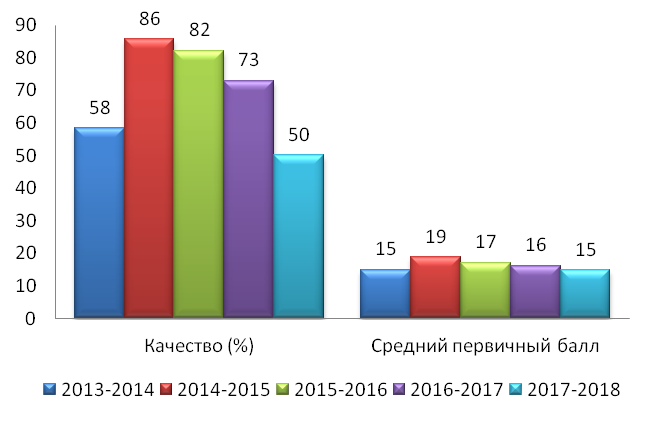 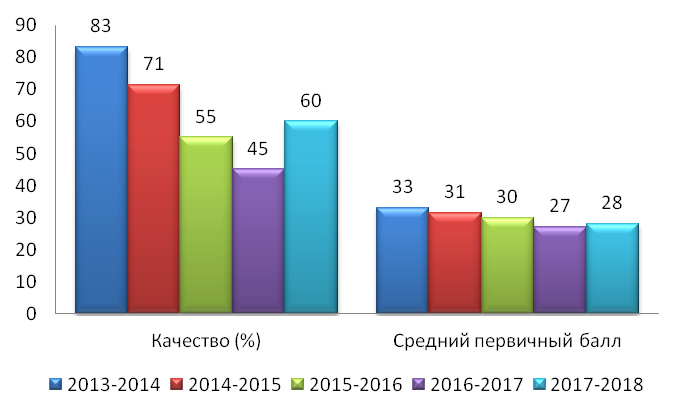 ПредметМатематика (профильная)Математика (профильная)Математика (базовая)Математика (базовая)Русский языкРусский языкФизикаФизикаЛитератураЛитератураОбществознаниеОбществознаниеСр. баллПервичный баллИтоговый баллПервичный баллИтоговый баллПервичный баллИтоговый баллПервичный баллИтоговый баллПервичный баллИтоговый баллПервичный баллИтоговый баллСр. балл9,748,70441,367,7366831512951ПредметМатематика (профильная)Математика (профильная)Математика (базовая)Математика (базовая)Русский языкРусский языкФизикаФизикаЛитератураЛитератураОбществознаниеОбществознаниеСр. баллПервичный баллИтоговый баллПервичный баллИтоговый баллПервичный баллИтоговый баллПервичный баллИтоговый баллПервичный баллИтоговый баллПервичный баллИтоговый баллСр. балл+2,7+15,7-+0,5-0,3-1,3+11+14+13+4+8,5+27№п/пОбразовательное учреждениеКоличество обучающихся1ГОБУ СПО ВО «Лискинский аграрно-технологический техникум»22ГБПОУ ВО "Воронежский государственный профессионально-педагогический колледж"13ГБ ПОУ ВО «Острогожский многопрофильный техникум»14ФИЛИАЛ АНПОО «Региональный экономико-правовой колледж»15ФГБОУ ВО «Воронежский государственный университет» (СПО)16ФГБОУ ВО Воронежский государственный технический университет17МКОУ «Совхозная СОШ» (10 класс)3№п/пОбразовательное учреждениеКоличество обучающихся1ФГБОУ ВО «Воронежский государственный технический университет»12ФГБОУ ВО «Воронежский государственный университет»13ФИЛИАЛ АНПОО «Региональный экономико-правовой колледж»1Классы2015-20162015-20162016-20172016-20172017-20182017-2018КлассыУспеваемостьКачествоУспеваемостьКачествоУспеваемостьКачество210058100751003631006710067100574100601005610075510043100601004061001001005010060710042100201004681004510050100409100361004510060101008010060--11--100100100100Всего100541005810054№п/пПрограмма ППКвалификация Дата выдачи диплома.Количество педагогических работников1ПП по программе «Музыка теория и методика преподавания в сфере начального общего, основного общего, среднего общего Учитель музыки.21.11.2018г.1№п/пНазвание КПККоличество педагогических работников130.08.2018Модульный курс: «Адаптированная образовательная программа как условие получения образования ребенком с ОВЗ»1230.08.2018-30.09.2018 «Детская грамотность. Эффективные способы повышения детской грамотности в рамках реализации ФГОС» 1322.01.2018-26.01.2018.ГОЧС Воронежской области. Учителя ОБЖ общеобразовательных учреждений и учреждений начального профессионального образования1422.08.2018г.«Разработка урока ОБЖ по технологии АМО в условиях внедрения ФГОС» (108ч.)1502.10.2018г.«Разработка урока технологии по технологии АМО в условиях внедрения ФГОС» (108ч.)1616.02.2018 по 16.05.2018 «Методика выполнения заданий ЕГЭ по истории с развёрнутым ответом»1718.08.2018 по 18.11.2018 «Специальные знания, способствующие эффективной реализации ФГОС для обучающихся с ОВЗ» 1819.03.2018 Здоровьесберегающие образовательные технологии в условиях реализации ФГОС1923.01.2018-01.03.2018 «Профилактика суицидального поведения в образовательных организациях» (36ч.)11021.09.2018-14.11.2018 «Организация работы с обучающимися с ограниченными возможностями здоровья (ОВЗ) в соответствии с ФГОС» 21124.09.2018-28.09.2018«Современные подходы к организации воспитательной системы в образовательных организациях в рамках деятельности Общероссийской общественно-государственной детско-юношеской организации «Российское движение школьников»112Актуальные задачи филологического школьного образования в условиях реализации ФГОС (108ч.) Дата выдачи 31.03.201811311.12.2018-25.12.2018 «ОГЭ по математике: Формирование новых знаний в области подготовки учащихся в условиях реализации ФГОС11410.09.2018-22.09.2018 «Актуальные проблемы духовно-нравственного воспитания и просвещения»1Итого: 15№ п/пНазвание конкурсаУровеньКоличество человекРезультат1.Школьный фестиваль профессионального мастерства «Сайт года»Школьный7Победитель – учитель биологии2.Школьный конкурс профессионального мастерства «Урок года»Школьный16Победитель – учитель русского языка и литературыПризер – учитель начальных классов3.Учитель года 2018Школьный14Победитель – учитель географииПризеры – учитель начальных классов (1 класса), учитель начальных классов (4 класса).4.Учитель года 2018Муниципальный1Участие – учитель географии5.Конкурс «Мои инновации»Областной1Победитель – учитель географии6.Педагогический конкурс ФГОСОбразование. Номинация «Современные пед. технологии»Областной1Победитель – учитель биологии7.Пед конкурс ФГОСОбразование. Номинация «Методическая компетентность педагога в соответствии с ФГОС»Всероссийский1Победитель – учитель немецкого языка8.Областной конкурс педагогических материаловОбластной1Участие – учитель биологии9.Фестиваль «Дорогами добра»Муниципальный83 место – педагогический коллектив10.Педагогический конкурс «Методический арсенал»Всероссийский12 место – учитель немецкого языка11Лучший учитель ОБЖМуниципальный1Участие – преподаватель-организатор ОБЖ12Безопасный интернетОбластной1Участие – учитель биологии13Конкурс профессионального мастерства пед. работников, приуроченный к 130-летию рождения А.С. МакаренкоВсероссийский5Дипломы – учителя, математики, немецкого языка, русского языка, географии, физики14Заочный конкурс –смотр УОУ школыОбластной1Участие – учитель биологии15Фестиваль PROдвижениеОбластной2Победитель – учитель физикиПризер – учитель информатики16Всероссийская научно-практическая конференция «Образование в современных условиях»Всероссийский1Участие – учитель истории и обществознания17Всероссийское тестирование педагогов 2018Всероссийский35Дипломы18Районный Конкурс «Мастер-класс педагога: Воспитание патриота и гражданина России 21 века»Муниципальный8ДипломыИтого - 18Школьных – 3Муниципальный – 4Областных – 5Всероссийский – 6105Победители - 7Призеры, дипломанты, лауреаты – 54.Свидетельство о регистрации права на зданиеСерия 36-АД № 647568 от 19.09.2014Свидетельство о регистрации права на землюСерия 36 АА № 895497 от 06.01.2004N п/пОбъекты и помещенияФактическийадрес объектов и помещенийФорма владения,пользования(собственность,оперативноеуправление,аренда,безвозмездное пользование и др.)Наименование организации- собственника (арендодателя,ссудодателя и др.)Реквизиты и сроки действия правоустанавливающихдокументов1234561. Объекты для проведения специальных коррекционных занятий1. Объекты для проведения специальных коррекционных занятий1. Объекты для проведения специальных коррекционных занятий1. Объекты для проведения специальных коррекционных занятий1. Объекты для проведения специальных коррекционных занятий1. Объекты для проведения специальных коррекционных занятий1Кабинет психологаЛискинский район, посёлок совхоза «2-я Пятилетка»,ул. Советская. д 25Оперативное управлениеАдминистрация Лискинкого муниципального районаДоговор оперативного управления от 22.11.2012г., на срок существования школы2. Объекты физической культуры и спорта2. Объекты физической культуры и спорта2. Объекты физической культуры и спорта2. Объекты физической культуры и спорта2. Объекты физической культуры и спорта2. Объекты физической культуры и спорта1Спортивный залЛискинский район, посёлок совхоза «2-я Пятилетка»,ул. Советская. д 25Оперативное управлениеАдминистрация Лискинского муниципального районаДоговор оперативного управления от 22.11.2012г., на срок существования школы2СтадионЛискинский район, посёлок совхоза «2-я Пятилетка»,ул. Советская. д 25Безвозмездное пользованиеАдминистрация Лискинского муниципального районаСвидетельство о государственной регистрации право на земельный участок36 АА 895497от 06.01.2004г., постоянное (бессрочное) пользование3Открытая спортивная площадкаЛискинский район, посёлок совхоза «2-я Пятилетка»,ул. Советская. д 25Безвозмездное пользованиеАдминистрация Лискинского муниципального районаСвидетельство о государственной регистрации право на земельный участок36 АА 895497от 06.01.2004г., постоянное (бессрочное) пользование4Военно-спортивный комплексЛискинский район, посёлок совхоза «2-я Пятилетка»,ул. Советская. д 25Безвозмездное пользованиеАдминистрация Лискинского муниципального районаСвидетельство о государственной регистрации право на земельный участок36 АА 895497от 06.01.2004г., постоянное (бессрочное) пользование5Хоккейная коробкаЛискинский район, посёлок совхоза «2-я Пятилетка»,ул. Советская. д 25Безвозмездное пользованиеАдминистрация Лискинского муниципального районаСвидетельство о государственной регистрации право на земельный участок36 АА 895497от 06.01.2004г., постоянное (бессрочное) пользование3. Иное (указать)3. Иное (указать)3. Иное (указать)3. Иное (указать)3. Иное (указать)3. Иное (указать)1БиблиотекаЛискинский район, посёлок совхоза «2-я Пятилетка»,ул. Советская. д 25Оперативное управлениеАдминистрация Лискинского муниципального районаДоговор оперативного управления от 22.11.2012г., на срок существования школы2Учебно- опытный участокЛискинский район, посёлок совхоза «2-я Пятилетка»,ул. Советская. д 25Безвозмездное пользованиеАдминистрация Лискинского муниципального районаСвидетельство о государственной регистрации право на земельный участок36 АА 895497от 06.01.2004г., постоянное (бессрочное) пользованиеNп/пУровень, ступень образования, вид образовательной программы (основная/дополнительная),направление подготовки, специальность, профессия, наименование предмета, дисциплины (модуля) в соответствии с учебным планомНаименование оборудованных учебных кабинетов,объектов для проведения практических занятий с перечнемосновного оборудованияФактическийадрес учебных кабинетов объектовФорма владения,пользования (собственность,оперативное управление, аренда, безвозмездное пользование и др.)Реквизиты исроки действия правоустанавливающихдокументов123456Начальное общее образование, основная общеобразовательная программа начального общего образованияНачальное общее образование, основная общеобразовательная программа начального общего образованияНачальное общее образование, основная общеобразовательная программа начального общего образованияНачальное общее образование, основная общеобразовательная программа начального общего образованияНачальное общее образование, основная общеобразовательная программа начального общего образованияНачальное общее образование, основная общеобразовательная программа начального общего образованияПредметы, дисциплины (модули):1Русский языкЛитератураМатематикаОкружающий мирТехнологияНемецкий языкКабинет начальных классов - 3Учебно-методические комплекты по русскому языку для 1–4 классов Комплекты для обучения грамоте (наборное полотно, набор букв, образцы письменных букв).Касса букв и сочетаний.Таблицы по русскому языку 1-4кл. Репродукции картин. Детские книги. Портреты поэтов и писателей.Таблицы природоведческого и обществоведческого содержания.Гербарии. Коллекция полезных ископаемых.Демонстрационный материал по математике.Магнитофон. Кассеты «CLASSIC»Схемы по правилам рисования предметов.Немецкий алфавит (настенная таблица) и касса букв и буквосочетаний, набор тематических картинок, грамматические таблицы, портреты писателей и выдающихся деятелей культуры,карта Европы, флаг и герб, наборы ролевых игр, мячи, аудиозаписи к УМК, магнитная доска с набором приспособлений для крепления постеров и таблиц, ситуационные плакаты, аудиомагнитофон.Доска трехэлементная ДМ-32М магнитная (3), интерактивная доска Legamaster PROFESSIONAL e-Board FLEX 77”, мультимедийный проектор BenQ (DLP, 800х600), ноутбук ACER 15,6” PB ACR-Easy Note, ноутбук Packard bell Easy Note_TE11-HC-060RU, лицензионный офисный пакет MS Office.Лискинский район, посёлок совхоза «2-я Пятилетка», ул. Советская. д .25Оперативное управлениеДоговор оперативного управления от 22.11.2012г., на срок существования школы2Физическая культураСпортзал1. Стенка гимнастическая-1.2. Скамейка гимнастическая жесткая -3.3. Комплект навесного оборудования (перекладина, мишени для метания, тренировочные баскетбольные щиты).4. Мячи: набивной 1 кг и 2 кг; мяч малый (теннисный), мяч малый (мягкий); мячи баскетбольные; мячи волейбольные; мячи футбольные-22.5. Палка гимнастическая-15.6. Скакалка-20.7. Мат гимнастический-5.8. Кегли-15.9. Обруч пластиковый -10.10. Стойка для прыжков в высоту-2.11. Флажки: разметочные с опорой; стартовые-8.12. Рулетка измерительная-1.13 Набор инструментов для подготовки прыжковых ям.14. Щит баскетбольный тренировочный-2.15. Сетка для переноса и хранения мячей-1.16.Сетка волейбольная-2.17. Аптечка-218.Стол для игры в настольный теннис-2.19. Шахматные столы -2.20. Лыжи -1021. Брусья гимнастические параллельные-122.Козел гимнастический-123.Мостик гимнастический-1Лискинский район, посёлок совхоза «2-я Пятилетка», ул. Советская. д .25Оперативное управлениеДоговор оперативного управления от 22.11.2012г., на срок существования школыОсновное общее образование, основная общеобразовательная программа основного общего образованияОсновное общее образование, основная общеобразовательная программа основного общего образованияОсновное общее образование, основная общеобразовательная программа основного общего образованияОсновное общее образование, основная общеобразовательная программа основного общего образованияОсновное общее образование, основная общеобразовательная программа основного общего образованияОсновное общее образование, основная общеобразовательная программа основного общего образованияПредметы, дисциплины(модули): 3Русский языкЛитератураКабинет русского языка и литературы-2Комплект таблиц по русскому языку. 5-9 классыАльбом по литературе 5-9 классы.Лискинский район, посёлок совхоза «2-я Пятилетка», ул. Советская. д .25Оперативное управлениеДоговор оперативного управления от 22.11.2012г., на срок существования школы4Немецкий языкКабинет немецкого языка –1 алфавит (настенная таблица), грамматические таблицы к основным разделам грамматического материала, портреты писателей и выдающихся деятелей культуры стран изучаемого языка, карта страны изучаемого языкакарта Европы , карта России , карта мира, флаг и герб страны изучаемого языка, набор фотографий с изображением ландшафта, городов, отдельных достопримечательностей стран изучаемого языка, аудиозаписи к УМК, которые используются для изучения иностранного языка, магнитная доска с набором приспособлений для крепления постеров и таблиц,аудиомагнитофон.Лискинский район, посёлок совхоза «2-я Пятилетка», ул. Советская. д .25Оперативное управлениеДоговор оперативного управления от 22.11.2012г., на срок существования школы5МатематикаКабинет математики - 21. Демонстрационный материал (таблицы).2. Карточки с заданиями по математике для 5-9 классов (в том числе многоразового использования с возможностью самопроверки).3.Демонстрационная таблица умножения,4. Набор геометрических фигур5. Чертежные инструменты6. Демонстрационные стенды (таблица квадратов, основные свойства степени, формулы сокращенного умножения)Лискинский район, посёлок совхоза «2-я Пятилетка», ул. Советская. д .25Оперативное управлениеДоговор оперативного управления от 22.11.2012г., на срок существования школы6Информатика и ИКТКабинет информатики-1 Набор таблиц по информатике, карточек, тестов Программные средства:Операционная системаФайловый менеджер.Почтовый клиент.Антивирусная программаПрограмма-архиваторКомплект общеупотребимых программ.Редакторы векторной и растровой графикиМультимедиапроигрыватель Редактор Web-страницБраузерСистема управления базами данных.Программа-переводчик, многоязычный электронный словарьСистема программированияКлавиатурный тренажерТехнические средства обучения:Персональный компьютер – рабочее место учителя и ученика.Принтер лазерный,Принтер струйный цветной.Комплект оборудования для подключения к сети ИнтернетКомплект сетевого оборудованияУстройства для записи (ввода) визуальной и звуковой информации: сканер;ввода/вывода звуковой информации: микрофон, колонки,наушникиЛискинский район, посёлок совхоза «2-я Пятилетка», ул. Советская. д .25Оперативное управлениеДоговор оперативного управления от 22.11.2012г., на срок существования школы7ИсторияОбществознаниеКабинет истории и обществознанияТаблицы по основным разделам курсов истории России и всеобщей историиСхемы по основным разделам курсов истории России и всеобщей истории Портреты выдающихся деятелей истории России и всеобщей историиАтлас по истории Древнего мира с комплектом контурных карт, Атлас по истории Средних веков с комплектом контурных карт,Атлас по Новой истории (XVI–XVIII вв.) с комплектом контурных карт, Атлас по Новой истории (XIX – начало
ХХ вв.) с комплектом контурных карт, Атлас по истории России (XIX – начало ХХ вв.) с комплектом контурных картАльбомы демонстрационного и раздаточного материала по всем Энциклопедия для детей «Всемирная история»Школьный словарь «История России»Мифологический словарьЛискинский район, посёлок совхоза «2-я Пятилетка», ул. Советская. д .25Оперативное управлениеДоговор оперативного управления от 22.11.2012г., на срок существования школы8Культура общенияКабинет культуры общения-11. Стенд «Культура поведения»-12. Дидактический и раздаточный материал (индивидуальные карточки, тесты)3.Словари и энциклопедииЛискинский район, посёлок совхоза «2-я Пятилетка», ул. Советская. д .25Оперативное управлениеДоговор оперативного управления от 22.11.2012г., на срок существования школы8ГеографияКабинет географии-1Таблицы по разделам географии.Тематические карты материков и океанов.Модели:Глобус Земли политический (масштаб 1:30 000 000)Коллекции:Коллекция горных пород и минераловЭнциклопедия для детей «География»Лискинский район, посёлок совхоза «2-я Пятилетка», ул. Советская. д .25Оперативное управлениеДоговор оперативного управления от 22.11.2012г., на срок существования школы9ФизикаКабинет физики-11.Демонстрационный материал (набор таблицы) -1.2. Набор лабораторного оборудования-33. Демонстрационное оборудование -1 4. Раздаточный материал (карточки, тесты для учащихся 7-9 классов)-15. Демонстрационные стенды (система СИ, «Механика», «Молекулярная физика», «Электродинамика», «Квантовая физика», шкала электромагнитных излучений)-16.Ученические столы-97. Ученические стулья-188. Доска учебная-1	 Лискинский район, посёлок совхоза «2-я Пятилетка», ул. Советская. д .25Оперативное управлениеДоговор оперативного управления от 22.11.2012г., на срок существования школы10ХимияКабинет химии-1 Кабинет получен по нацпроекту «Образование»,2008 годЛискинский район, посёлок совхоза «2-я Пятилетка», ул. Советская. д .25Оперативное управлениеДоговор оперативного управления от 22.11.2012г., на срок существования школы11БиологияКабинет биологии – комплект таблиц по ботанике, зоологии, анатомии, генетике, общей биологии, портреты ученых-биологов, стенды «Развитие животного и растительного мира», систематика животных, систематика растений, схема строения клеток живых организмов, уровни организации живой природы, демонстрационный материал «Заповедники и заказники России», транспаранты «Цитогенетические процессы и их использование человеком» (биосинтез белка, деление клетки, гаметогенез, клонирование, иммунитет человека, фотосинтез и др.) Приборы, приспособления – комплект посуды и принадлежностей для проведения лабораторных работ, лупа ручная, микроскопы лабораторные Модели объемные - модели цветков различных семейств, набор моделей органов человека, торс человека, скелеты позвоночных животных, набор муляжей, гербарии (иллюстрируют морфологические, систематические признаки растений, экологические особенности разных групп)Набор микропрепаратов по анатомии, зоологии, ботанике.Лискинский район, посёлок совхоза «2-я Пятилетка», ул. Советская. д .25Оперативное управлениеДоговор оперативного управления от 22.11.2012г., на срок существования школы12ГеографияКабинет географииТаблицыКартыГлобусЛискинский район, посёлок совхоза «2-я Пятилетка», ул. Советская. д .25Оперативное управлениеДоговор оперативного управления от 22.11.2012г., на срок существования школы13Музыка. ИскусствоМагнитофон(с USB выходом )БаянФортепианоДоска трехэлементная Портреты русских и зарубежных художниковЛискинский район, посёлок совхоза «2-я Пятилетка», ул. Советская. д .25Оперативное управлениеДоговор оперативного управления от 22.11.2012г., на срок существования школы14Физическая культураСпортзал1. Стенка гимнастическая-1.2. Скамейка гимнастическая жесткая -3.3. Комплект навесного оборудования (перекладина, мишени для метания, тренировочные баскетбольные щиты).4. Мячи: набивной 1 кг и 2 кг; мяч малый (теннисный), мяч малый (мягкий); мячи баскетбольные; мячи волейбольные; мячи футбольные-22.5. Палка гимнастическая-15.6. Скакалка-20.7. Мат гимнастический-5.8. Кегли-15.9. Обруч пластиковый -10.10. Стойка для прыжков в высоту-2.11. Флажки: разметочные с опорой; стартовые -12. Рулетка измерительная-1.13 Набор инструментов для подготовки прыжковых ям.14. Щит баскетбольный тренировочный-2.15. Сетка для переноса и хранения мячей-1.16.Сетка волейбольная-2.17. Аптечка-218.Стол для игры в настольный теннис-2.19. Шахматные столы -2.20. Лыжи -1021. Брусья гимнастические параллельные-122.Козел гимнастический-123.Мостик гимнастический-124 Палатка походная -1Лискинский район, посёлок совхоза «2-я Пятилетка», ул. Советская. д .25Оперативное управлениеДоговор оперативного управления от 22.11.2012г., на срок существования школы15ОБЖКабинет ОБЖОбщевоинские уставы Вооруженных Сил Российской ФедерацииНаставление по стрелковому делу: Основы стрельбы из стрелкового оружияНаставление по стрелковому делу: 7,6 2-мм модернизированный автомат Калашникова.ВинтовкиЛискинский район, посёлок совхоза «2-я Пятилетка», ул. Советская. д .25Оперативное управлениеДоговор оперативного управления от 22.11.2012г., на срок существования школы16ТехнологияКабинет технологии-21. Таблицы в соответствии с основными разделами программы обучения.2. Альбомы демонстрационного и раздаточного материалаЛискинский район, посёлок совхоза «2-я Пятилетка», ул. Советская. д .25Оперативное управлениеДоговор оперативного управления от 22.11.2012г., на срок существования школыСреднее (полное) общее образование, основная общеобразовательная программа среднего (полного) общего образованияСреднее (полное) общее образование, основная общеобразовательная программа среднего (полного) общего образованияСреднее (полное) общее образование, основная общеобразовательная программа среднего (полного) общего образованияСреднее (полное) общее образование, основная общеобразовательная программа среднего (полного) общего образованияСреднее (полное) общее образование, основная общеобразовательная программа среднего (полного) общего образованияСреднее (полное) общее образование, основная общеобразовательная программа среднего (полного) общего образованияПредметы, дисциплины
(модули): 17Русский языкЛитератураКабинет русского языка и литературыАльбом по литературе. 11 класс.Альбом «Портреты писателей Серебряного века». 11класс.Альбом «В.В. Маяковский». 11 класс.Альбом «М. Горький». 11 класс.Доска трехэлементнаяЛискинский район, посёлок совхоза «2-я Пятилетка», ул. Советская. д .25Оперативное управлениеДоговор оперативного управления от 22.11.2012г., на срок существования школы18Математика Кабинет математики (2)1. Демонстрационный материал (таблицы).2. Карточки с заданиями по математике для 5-9 классов (в том числе многоразового использования с возможностью самопроверки).3.Демонстрационная таблица умножения,4. Набор геометрических фигур5. Чертежные инструменты6.Демонстрационные стенды (таблица квадратов, основные свойства степени, формулы сокращенного умножения)Доска трехэлементнаяЛискинский район, посёлок совхоза «2-я Пятилетка», ул. Советская. д .25Оперативное управлениеДоговор оперативного управления от 22.11.2012г., на срок существования школы19Немецкий языкКабинет немецкого языка – алфавит (настенная таблица), грамматические таблицы к основным разделам грамматического материала, портреты писателей и выдающихся деятелей культуры стран изучаемого языка, карта страны изучаемого языкакарта Европы , карта России , карта мира, флаг и герб страны изучаемого языка, набор фотографий с изображением ландшафта, городов, отдельных достопримечательностей стран изучаемого языка, аудиозаписи к УМК, которые используются для изучения иностранного языка, магнитная доска с набором приспособлений для крепления постеров и таблиц, аудиомагнитофон.Лискинский район, посёлок совхоза «2-я Пятилетка», ул. Советская. д .25Оперативное управлениеДоговор оперативного управления от 22.11.2012г., на срок существования школы20ИсторияКабинет истории1.СД «История. Россия на рубеже 3 тысячелетия». 2.СД «Энциклопедия истории России с 862 г. по 1917 гг.» 3.СД. Бука СОФТ интерактивный тренинг «Подготовка к ЕГЭ» 4. Опорные логические схемы 5. Карты –мультимедиа по отечественной и зарубежной истории. 6. Уроки – презентации по отечественной и зарубежной истории.проектор мультимедиа EIKI LC – XIP 2000 (+ экран-1580, кабедь-1377), ноутбукЛискинский район, посёлок совхоза «2-я Пятилетка», ул. Советская. д .25Оперативное управлениеДоговор оперативного управления от 22.11.2012г., на срок существования школы21Физическая культураСпортзал1. Стенка гимнастическая.2. Скамейка гимнастическая жесткая (4 м).3. Комплект навесного оборудования (перекладина, мишени для метания, тренировочные баскетбольные щиты).4. Мячи: набивной 1 кг и 2 кг; мяч малый (теннисный), мяч малый (мягкий); мячи баскетбольные; мячи волейбольные; мячи футбольные.5. Палка гимнастическая.6. Скакалка детская.7. Мат гимнастический.8. Кегли.9. Обруч пластиковый детский.10. Стойка для прыжков в высоту.11. Флажки: разметочные с опорой; стартовые.12. Рулетка измерительная.13 Набор инструментов для подготовки прыжковых ям.14. Щит баскетбольный тренировочный.15. Сетка для переноса и хранения мячей.16.Сетка волейбольная.17. Аптечка18.Стол для игры в настольный теннис.19. Шахматы с доской.20. Лыжи 21. Брусья гимнастические параллельные22.Козел гимнастический23.Мостик гимнастическийЛискинский район, посёлок совхоза «2-я Пятилетка», ул. Советская. д .25Оперативное управлениеДоговор оперативного управления от 22.11.2012г., на срок существования школы22Информатика и ИКТКабинет информатики-1 Набор таблиц по информатике, карточек, тестов Программные средства:Операционная система.Почтовый клиент.Антивирусная программаПрограмма-архиваторКомплект общеупотребляемых программ.Редактор растровой графики.Мультимедиапроигрыватель БраузерСистема управления базами данных.Программа-переводчик, многоязычный электронный словарьСистема программированияКлавиатурный тренажер5.Технические средства обучения:Персональный компьютер – рабочее место учителя и ученика (10). Металлическая дверь. Скоростной выход в Интернет (от 2Мб/с)Принтер лазерный,Принтер струйный цветной.Комплект оборудования для подключения к сети ИнтернетКомплект сетевого оборудования6.Устройства для записи (ввода) визуальной и звуковой информации: сканер;ввода/вывода звуковой информации: микрофон, колонки,наушникиЛискинский район, посёлок совхоза «2-я Пятилетка», ул. Советская. д .25Оперативное управлениеДоговор оперативного управления от 22.11.2012г., на срок существования школы23ФизикаКабинет физики1. Демонстрационный материал (набор таблицы)-1.2. Набор лабораторного оборудования -3 3. Демонстрационное оборудование - 14. Раздаточный материал (карточки, тестыдля учащихся 10-11 классов)-25. Демонстрационные стенды (система СИ, «Механика», «Молекулярная физика», «Электродинамика», «Квантовая физика», шкала электромагнитных излучений)-1Лискинский район, посёлок совхоза «2-я Пятилетка», ул. Советская. д .25Оперативное управлениеДоговор оперативного управления от 22.11.2012г., на срок существования школы24ГеографияКабинет географииКарты:Австралия и Новая Зеландия (социально-экономическая)-1США (социально-экономическая)-1Африка (социально-экономическая)-1Южная Америка (социально-экономическая)-1Юго-Западная Азия (социально-экономическая)-1Лискинский район, посёлок совхоза «2-я Пятилетка», ул. Советская. д .25Оперативное управлениеДоговор оперативного управления от 22.11.2012г., на срок существования школы25ХимияКабинет химии -1Кабинет получен по нацпроекту «Образование»,2008 годЛискинский район, посёлок совхоза «2-я Пятилетка», ул. Советская. д .25Оперативное управлениеДоговор оперативного управления от 22.11.2012г., на срок существования школы26БиологияКабинет биологииЭнциклопедия для детей «Биология»Энциклопедия для детей «Экология»Энциклопедия «Жизнь животных»Лискинский район, посёлок совхоза «2-я Пятилетка», ул. Советская. д .25Оперативное управлениеДоговор оперативного управления от 22.02.2012г., на срок существования школы27ОБЖКабинет ОБЖ-1 Общевоинские уставы Вооруженных Сил Российской ФедерацииНаставление по стрелковому делу: Основы стрельбы из стрелкового оружияНаставление по стрелковому делу: 7,6 2-мм модернизированный автомат КалашниковаЛискинский район, посёлок совхоза «2-я Пятилетка», ул. Советская. д .25Оперативное управлениеДоговор оперативного управления от 22.11.2012г., на срок существования школы28ТехнологияКабинет технологии-21. Таблицы в соответствии с основными разделами программы обучения.2. Альбомы демонстрационного и раздаточного материалаЛискинский район, посёлок совхоза «2-я Пятилетка», ул. Советская. д .25Оперативное управлениеДоговор оперативного управления от 22.11.2012г., на срок существования школы29ЭкономикаКабинет культуры общенияТаблицы по экономике России и мира (синхронистические, хронологические, сравнительные, обобщающие),  портреты выдающихся экономистов и государственных деятелейЛискинский район, посёлок совхоза «2-я Пятилетка», ул. Советская. д .25Оперативное управлениеДоговор оперативного управления от 22.11.2012г., на срок существования школы30Кабинет дистанционного обученияПортативный компьютер учителя (нотбук) RAYbook Sil 52 с предустановленным дополнительным антивирусным программным обеспечением ESET Smart Security и MS Office Standart 2010 RUS. – 1Портативный компьютер ученика (нетбук) RAYbook Bil 49 с предустановленным дополнительным антивирусным программным обеспечением ESET Smart Security и MS Office Standart 2010 RUS. – 6 шт.Многофункциональное устройство лазерное HP LaserJet Pro M1132 (CE847A) - 1Мультимедийный проектор Hitachi CP-X2514WN с запасной лампой – 1Приставка интерактивная Mimio с графическим планшетом - 1Доска маркерная 120х180 см с антибликовым покрытием – 1Источник бесперебойного питания APC Smart – UPS 750 VA – 1Акустическая система SVEN 2/0 SPS – 700 – 1Широкоугольная веб – камера Philips SPZ5000/00 – 1Документ – камера Mimio Viev – 1Беспроводная точка доступа WiFi D-link DAP – 2360 – 1Стереонаушники с микрофоном Creative WP-350 – 7Сетевой фильтр – удлинитель Most RG (10 метров)Лискинский район, посёлок совхоза «2-я Пятилетка», ул. Советская. д .25Оперативное управлениеДоговор оперативного управления от 22.11.2012г., на срок существования школыПоказателиЕдиница измеренияКоличествоОбразовательная деятельностьОбразовательная деятельностьОбразовательная деятельностьОбщая численность учащихсячеловек92Численность учащихся по образовательной программе начального общего образованиячеловек433Численность учащихся по образовательной программе основного общего образованиячеловек46Численность учащихся по образовательной программе среднего общего образованиячеловек3Численность (удельный вес) учащихся, успевающих на «4» и «5» по результатам промежуточной аттестации, от общей численности обучающихсячеловек (процент)43 из 80 аттестовавшихся, 1 класс- 14 человек (53,8%)Средний балл ГИА выпускников 9 класса по русскому языкубалл3,8Средний балл ГИА выпускников 9 класса по математикебалл3,5Средний балл ЕГЭ выпускников 11 класса по русскому языкубалл67,7Средний балл ЕГЭ выпускников 11 класса по математикебалл48,7 (профильная)4 (базовая)Численность (удельный вес) выпускников 9 класса, которые получили неудовлетворительные результаты на ГИА по русскому языку, от общей численности выпускников 9 классачеловек (процент)0 (0%)Численность (удельный вес) выпускников 9 класса, которые получили неудовлетворительные результаты на ГИА по математике, от общей численности выпускников 9 классачеловек (процент)0 (0%)Численность (удельный вес) выпускников 11 класса, которые получили результаты ниже установленного минимального количества баллов ЕГЭ по русскому языку, от общей численности выпускников 11 классачеловек (процент)0 (0%)Численность (удельный вес) выпускников 11 класса, которые получили результаты ниже установленного минимального количества баллов ЕГЭ по математике, от общей численности выпускников 11 классачеловек (процент)0 (0%)Численность (удельный вес) выпускников 9 класса, которые не получили аттестаты, от общей численности выпускников 9 классачеловек (процент)0 (0%)Численность (удельный вес) выпускников 11 класса, которые не получили аттестаты, от общей численности выпускников 11 классачеловек (процент)0 (0%)Численность (удельный вес) выпускников 9 класса, которые получили аттестаты с отличием, от общей численности выпускников 9 классачеловек (процент)0 (0%)Численность (удельный вес) выпускников 11 класса, которые получили аттестаты с отличием, от общей численности выпускников 11 классачеловек (процент)0 (0%)Численность (удельный вес) учащихся, которые принимали участие в олимпиадах, смотрах, конкурсах, от общей численности обучающихсячеловек (процент)92 (100%)Численность (удельный вес) учащихся – победителей и призеров олимпиад, смотров, конкурсов от общей численности обучающихся, в том числе:человек (процент)22 (24%)− регионального уровнячеловек (процент)3 (3%)− федерального уровнячеловек (процент)4 (4%)− международного уровнячеловек (процент)2 (2%)Численность (удельный вес) учащихся по программам с углубленным изучением отдельных учебных предметов от общей численности обучающихсячеловек (процент)0 (0%)Численность (удельный вес) учащихся по программам профильного обучения от общей численности обучающихсячеловек (процент)0 (0%)Численность (удельный вес) учащихся по программам с применением дистанционных образовательных технологий, электронного обучения от общей численности обучающихсячеловек (процент)0 (0%)Численность (удельный вес) учащихся в рамках сетевой формы реализации образовательных программ от общей численности обучающихсячеловек (процент)0 (0%)Общая численность педработников, в том числе количество педработников (без учета внешних совместителей):человек16− с высшим образованиемчеловек16− высшим педагогическим образованиемчеловек16− средним профессиональным образованиемчеловек0− средним профессиональным педагогическим образованиемчеловек0Численность (удельный вес) педработников с квалификационной категорией от общей численности таких работников, в том числе:человек (процент)14 (88%)− с высшейчеловек (процент)4 (25%)− первойчеловек (процент)10 (63%)Численность (удельный вес) педработников от общей численности таких работников с педагогическим стажем:человек (процент)− до 5 летчеловек (процент)1 (6%)− больше 30 летчеловек (процент)6 (29%)Численность (удельный вес) педработников от общей численности таких работников в возрасте:человек (процент)− до 30 летчеловек (процент)1 (6%)− от 55 летчеловек (процент)6 (29%)Численность (удельный вес) педагогических и административно-хозяйственных работников, которые за последние 3 года прошли повышение квалификации или профессиональную переподготовку, от общей численности таких работниковчеловек (процент)16 (100%)Численность (удельный вес) педагогических и административно-хозяйственных работников, которые прошли повышение квалификации по применению в образовательном процессе ФГОС, от общей численности таких работниковчеловек (процент)16 (100%)ИнфраструктураИнфраструктураИнфраструктураКоличество компьютеров в расчете на одного учащегосяединиц26Количество экземпляров учебной и учебно-методической литературы от общего количества единиц библиотечного фонда в расчете на одного учащегосяединиц101,17Наличие в школе системы электронного документооборотада/нетдаНаличие в школе читального зала библиотеки, в том числе наличие в ней:да/нетда− рабочих мест для работы на компьютере или ноутбукеда/нетнет− медиатекида/нетнет− средств сканирования и распознавания текстада/нетнет− выхода в интернет с библиотечных компьютеровда/нетнет− системы контроля распечатки материаловда/нетнетЧисленность (удельный вес) обучающихся, которые могут пользоваться широкополосным интернетом не менее 2 Мб/с, от общей численности обучающихсячеловек (процент)92 (100%)Общая площадь помещений для образовательного процесса в расчете на одного обучающегосякв. м30.27